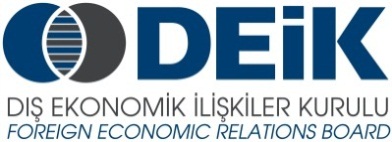 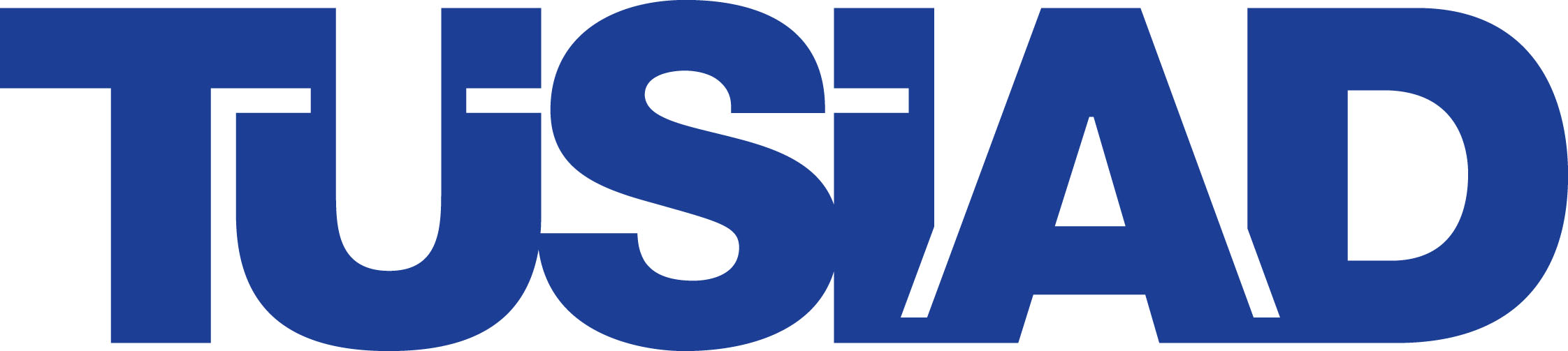 Kayıt Formu Pekin Yatırım Promosyon Bürosu ile Toplantı, 21 Mart 2014 İstanbul21 Mart 2014Kayıt: Adem Kula, DEİK / Türk -  Çin İş Konseyi: E-posta: akula@deik.org.tr Faks: 0212 270 37 84 Toplantıya katılım ücretsizdirLütfen formu eksiksiz doldurunuzKatılımcı  İsmi:  ________________________Katılımcının ünvanı: ________________________Kuruluş/Firma ismiSektör:  ________________________:  ________________________Telefon no:  ________________________E-posta:  ________________________